Об утверждении Порядка организации газоснабжения населения на территории Старонижестеблиевского сельского поселения Красноармейского районаВ соответствии с Федеральным законом от 6 октября 2003 года № 131-ФЗ «Об общих принципах организации местного самоуправления в Российской Федерации», с целью реализации основных принципов и направлений государственной политики в сфере газоснабжения в пределах полномочий, установленных законодательством Российской Федерации, администрация Старонижестеблиевского сельского поселения Красноармейского района постановляет:  п о с т а н о в л я ю:1. Утвердить Порядок организации газоснабжения населения на территории Старонижестеблиевского сельского поселения Красноармейского района (прилагается).2. Начальнику общего отдела администрации Старонижестеблиевского сельского поселения Красноармейского района Супрун Н.В. обнародовать настоящее постановление и разместить на официальном сайте администрации Старонижестеблиевского сельского поселения Красноармейского района в информационно-телекоммуникационной сети «Интернет» (http://www. www.snsteblievskaya.ru).3. Контроль за исполнением настоящего постановления возложить на заместителя главы Старонижестеблиевского сельского поселения Красноармейского района Черепанову Е.Е...4. Постановление вступает в силу со дня его официального обнародования.Глава Старонижестеблиевского сельского поселения Красноармейского района							В.В. НовакПриложение УТВЕРЖДЕНОпостановлением администрации Старонижестеблиевскогосельского поселения Красноармейского районаот ___________ № ____Порядок организации газоснабжения населения на территории Староджерелиевского сельского поселения Красноармейского района1. Общие положения1.1. Настоящий Порядок организации газоснабжения населения на территории Старонижестеблиевского сельского поселения Красноармейского района (далее - Порядок) разработан в соответствии с Федеральными законами от 6 октября 2003 года № 131-ФЗ «Об общих принципах организации местного самоуправления в Российской Федерации», от 30 декабря 2004 года № 210-ФЗ «Об основах регулирования тарифов организаций коммунального комплекса», от 31 марта 1999 года № 69-ФЗ «О газоснабжении в Российской Федерации», Правилами поставки газа для обеспечения коммунально-бытовых нужд граждан, утвержденными Постановлением Правительства Российской Федерации от 21 июля 2008 года № 549, Постановлением Правительства Российской Федерации от 6 мая 2011 года № 354 «О предоставлении коммунальных услуг собственникам и пользователям помещений в многоквартирных домах и жилых домов», постановлением Государственного комитета Российской Федерации по строительству и жилищно-коммунальному комплексу от 27 сентября 2003 года № 170 «Об утверждении правил и норм технической эксплуатации жилищного фонда». 1.2. Для целей настоящего Порядка понятия применяются в значениях, определенных федеральными законами и нормативно-правовыми актами Российской Федерации, указанными в пункте 1.1 раздела 1 настоящего Порядка. 1.3. Настоящий Порядок закрепляет правовые основы и компетенцию администрации Старонижестеблиевского сельского поселения Красноармейского района в сфере организации газоснабжения населения на территории Старонижестеблиевского сельского поселения Красноармейского района, а также обязанности организации, предоставляющей услуги по газоснабжению в границах муниципального образования. 1.4. Организация газоснабжения населения в границах муниципального образования входит в компетенцию администрации Старонижестеблиевского сельского поселения Красноармейского района. 1.5. Реализацию полномочий Администрации по организации газоснабжения населения в границах муниципального образования осуществляет Администрация. 2. Основные понятияВ настоящем порядке используются следующие основные понятия: система газоснабжения - имущественный производственный комплекс, состоящий из технологически, организационно и экономически взаимосвязанных производственных и иных объектов, предназначенных для транспортировки, поставкам газа и находящийся в собственности организаций-собственников; газ - природный газ, нефтяной (попутный) газ, отбензиненный сухой газ, газ из газоконденсатных месторождений, добываемый и собираемый газо- и нефтедобывающими организациями, и газ, вырабатываемый газо- и нефтеперерабатывающими организациями; газоснабжение - одна из форм энергоснабжения, представляющая собой деятельность по обеспечению потребителей газом, в том числе деятельность по добыче, транспортировке, хранению и поставкам газа; специализированная организация - организация, деятельность которой определена Уставом и другими учредительными документами, с ориентированной на конкретные виды деятельности материально-технической базой и кадрами; эксплуатационная организация - специализированная организация, осуществляющая техническую эксплуатацию газораспределительных систем, оказывающая услуги по обеспечению потребителей газом, являющаяся независимой от организаций - собственников газораспределительных систем и имеющая лицензии на выполнение указанных работ; газификация - деятельность по реализации научно-технических и проектных решений, осуществлению строительно-монтажных работ и организационных мер, направленных на перевод объектов жилищно-коммунального хозяйства, промышленных и иных объектов на использование газа в качестве топливного и энергетического ресурса;газоснабжающая организация (поставщик) - собственник газа или уполномоченное им лицо, осуществляющее поставки газа потребителям по договорам;газораспределительная организация - специализированная организация, занятая развитием и эксплуатацией систем газоснабжения, а также оказывающая услуги по транспортировке газа по своим сетям;потребитель газа (абонент, субабонент газоснабжающей организации) -юридическое или физическое лицо, приобретающее газ у поставщика и использующее его в качестве топлива для собственных нужд;внутридомовая система газоснабжения - единая система, состоящая извнутреннего газопровода и установленного на нем внутридомового газового оборудования;внутренний газопровод (он же - внутридомовой) - газопровод, проложенный внутри здания от места соединения первого запорного устройства с внешней газораспределительной сетью до места подключения газовых приборов и аппаратов, использующих газ в качестве топлива для приготовления пищи, горячего водоснабжения, децентрализованного отопления;внутридомовое газовое оборудование - технические изделия полной заводской готовности: газовые счетчики, арматура трубопроводная запорная, газовые приборы и аппараты;газовые приборы и аппараты - бытовые газовые приборы, использующие газ в качестве топлива для приготовления пищи, горячего водоснабжения и децентрализованного отопления;узел учета - комплект средств измерений и устройств, обеспечивающий учет количества газа, а также контроль и регистрацию его параметров.3. Организация газоснабжения населения на территории Старонижестеблиевского сельского поселения Красноармейского района3.1. Организация газоснабжения населения в границах Старонижестеблиевского сельского поселения Красноармейского района осуществляется в порядке, установленном законодательством Российской Федерации, нормативно - правовыми актами Краснодарского края, а также нормативно правовыми актами Старонижестеблиевского сельского поселения Красноармейского района. 3.2. Поставки газа потребителям осуществляет Поставщик (газоснабжающая организация) - собственник газа или уполномоченное им лицо.3.3. Отношения, возникающие при поставке газа для обеспечения коммунально-бытовых нужд граждан, регламентируются Правилами поставки газа для обеспечения коммунально-бытовых нужд граждан, утвержденными Постановлением Правительства Российской Федерации от 21 июля 2008 года № 549.3.4. Общие правила осуществления газоснабжения жилых домов и предоставления коммунальных услуг по газоснабжению МКД и частных домах установлены Правилами предоставления коммунальных услуг собственникам и потребителям жилых помещений в МКД и жилых домах, утвержденными Постановлением Правительства РФ от 6 мая 2011 года № 354. 3.5. Газоснабжение потребителей в границах муниципального образования осуществляется при наличии у них газо-принимающего устройства, внутреннего газопровода и другого необходимого внутридомового газового оборудования при условии их надлежащего содержания специализированной организацией. 3.6. Проведение работ по техническому обслуживанию и ремонту внутридомового газового оборудования осуществляется специализированной организацией при условии заключения договоров на их выполнение. Состав работ по содержанию и ремонту этого оборудования в многоквартирных и жилых домах устанавливается договорами. 3.7. Нормативы потребления газа населением при отсутствии приборов учета газа (нормативы потребления коммунальных услуг в части газоснабжения) устанавливаются органом государственной власти Краснодарского края на основании норм потребления газа населением при отсутствии приборов учета газа.4. Правовые основы поставок газа4.1. Для обеспечения бесперебойного газоснабжения населения и коммунально-бытовых потребителей Старонижестеблиевского сельского поселения Красноармейского района газоснабжающая и газораспределительная организации заключают соглашения об объемах газа, поступающего в газораспределительные сети и соответствующего действующим государственным стандартам.Собственник объекта, использующего газ в коммунально-бытовых целях, несет ответственность за безопасную эксплуатацию принадлежащих ему газовых сетей и газового оборудования согласно акту разграничения зоны ответственности сторон, подписанному с газораспределительной организацией.4.2. Поставки газа проводятся на основании договоров между поставщиками и потребителями независимо от форм собственности в соответствии с гражданским законодательством и утвержденными Правительством Российской Федерации Правилами поставок газа и Правилами пользования газом в Российской Федерации, а также иными нормативными правовыми актами.4.3. Учет газа осуществляется на основании соответствующих ГОСТов и правил и организуется с целью осуществления взаимных финансовых расчетов между поставщиком, газораспределительной организацией и потребителем газа, а также с целью составления баланса приема и отпуска газа.Поставка и отбор газа без учета его объема не допускается. Учет объема газа, передаваемого покупателю, производится контрольно-измерительными приборами стороны, передающей газ.4.4. В случае неисправности или отсутствия средств измерений и устройств, обеспечивающих учет газа у передающей стороны, объем переданного газа учитывается по контрольно-измерительным приборам принимающей стороны, а при их отсутствии или неисправности:- для нужд населения - определяется расчетным путем (согласно действующим нормативам потребления коммунальных услуг для населения, устанавливаемым нормативно-правовым актом Краснодарского края;- для прочих потребителей - по объему потребления газа, соответствующему максимальной проектной мощности неопломбированных газо-потребляющих установок (или приборов) и времени, в течение которого подавался газ в период неисправности приборов, или иным методом, предусмотренным договором.Владельцы узлов учета обеспечивают их надлежащее состояние, исправность и своевременную проверку.5. Порядок ограничения и возобновления поставок газа5.1. На основании договоров поставки газа потребители обязаны оплачивать поставку газа и оказанные услуги в установленные договором сроки. При несоблюдении потребителями условий договоров поставщик и газораспределительная организация вправе уменьшить или прекратить поставки газа в порядке, установленном Правительством Российской Федерации. При возобновлении подачи газа газоснабжающая организация вправе потребовать заключения нового договора (соглашения), предусматривающего сокращение периода платежа и гарантий оплаты поставляемого газа.5.2. Ограничение или прекращение поставки газа без предварительного уведомленияпотребителя газоснабжающей или газораспределительной организацией допускается в случае:- возникновения или угрозы возникновения аварийных ситуаций на оборудовании или сетях, по которым осуществляется газоснабжение;- возникновения стихийных бедствий и чрезвычайных ситуаций, а также необходимости их локализации и устранения;- выявления внутридомового газового оборудования, эксплуатация которого в любой момент может привести к аварии;- аварии или утечки газа из внутридомового газового оборудования, а также в иных случаях, предусмотренных законодательством РФ.5.3. Приостановление подачи газа потребителям через один месяц после письменного предупреждения (уведомления) потребителя допускается в случаях, предусмотренныхПостановлением Правительства РФ от 23 мая 2006 года № 307 "О порядке предоставления коммунальных услуг гражданам".5.4. Не может быть полностью прекращена поставка газа потребителям, входящим в федеральный перечень стратегических объектов. При несоблюдении условий договора производится ограничение поставки газа до погашения задолженности.5.5. Ограничение поставок газа покупателям осуществляется газораспределительной организацией по указанию газоснабжающей организации в порядке и сроки, установленные действующим законодательством.6. Порядок подключения вновь построенных систем газоснабжения к газораспределительным сетям6.1. Порядок подключения потребителей регламентируется "Правилами подключения объекта капитального строительства к сетям инженерно-технического обеспечения", утвержденными Постановлением Правительства РФ от 13 февраля 2006 года № 83.6.2. При подключении потребителей к газораспределительной системе,собственником, которой является специализированная газораспределительная организация, обслуживание и ремонт сетей газоснабжения производится по договорам за счет собственника подключаемых сетей газоснабжения.7. Обеспечение готовности опасного объекта системы газоснабжения к локализации аварий, катастроф, ликвидации их последствий7.1. Организация - собственник опасного объекта системы газоснабжения обеспечивает его готовность к локализации потенциальных аварий, катастроф, ликвидации последствий в случае их возникновения посредством осуществления мероприятий в соответствии со статьей 33 Федерального закона "О газоснабжении в Российской Федерации" № 69-ФЗ от 31 марта 1999 года.Глава Старонижестеблиевского сельского поселения Красноармейского района							В.В. Новак                                                                                                 ПРОЕКТ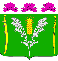                                                                                                  ПРОЕКТАДМИНИСТРАЦИЯСТАРОНИЖЕСТЕБЛИЕВСКОГО СЕЛЬСКОГО ПОСЕЛЕНИЯ КРАСНОАРМЕЙСКОГО РАЙОНАПОСТАНОВЛЕНИЕАДМИНИСТРАЦИЯСТАРОНИЖЕСТЕБЛИЕВСКОГО СЕЛЬСКОГО ПОСЕЛЕНИЯ КРАСНОАРМЕЙСКОГО РАЙОНАПОСТАНОВЛЕНИЕ«______»_____2021 г.№ _________станица Старонижестеблиевскаястаница Старонижестеблиевская